Newhampton Church of England Primary School Science Knowledge Organiser 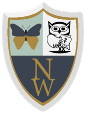 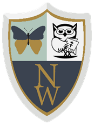 Unit: Our Changing World- Sensing Seasons    Focus: Seasonal Changes, Animals, including humans and Plants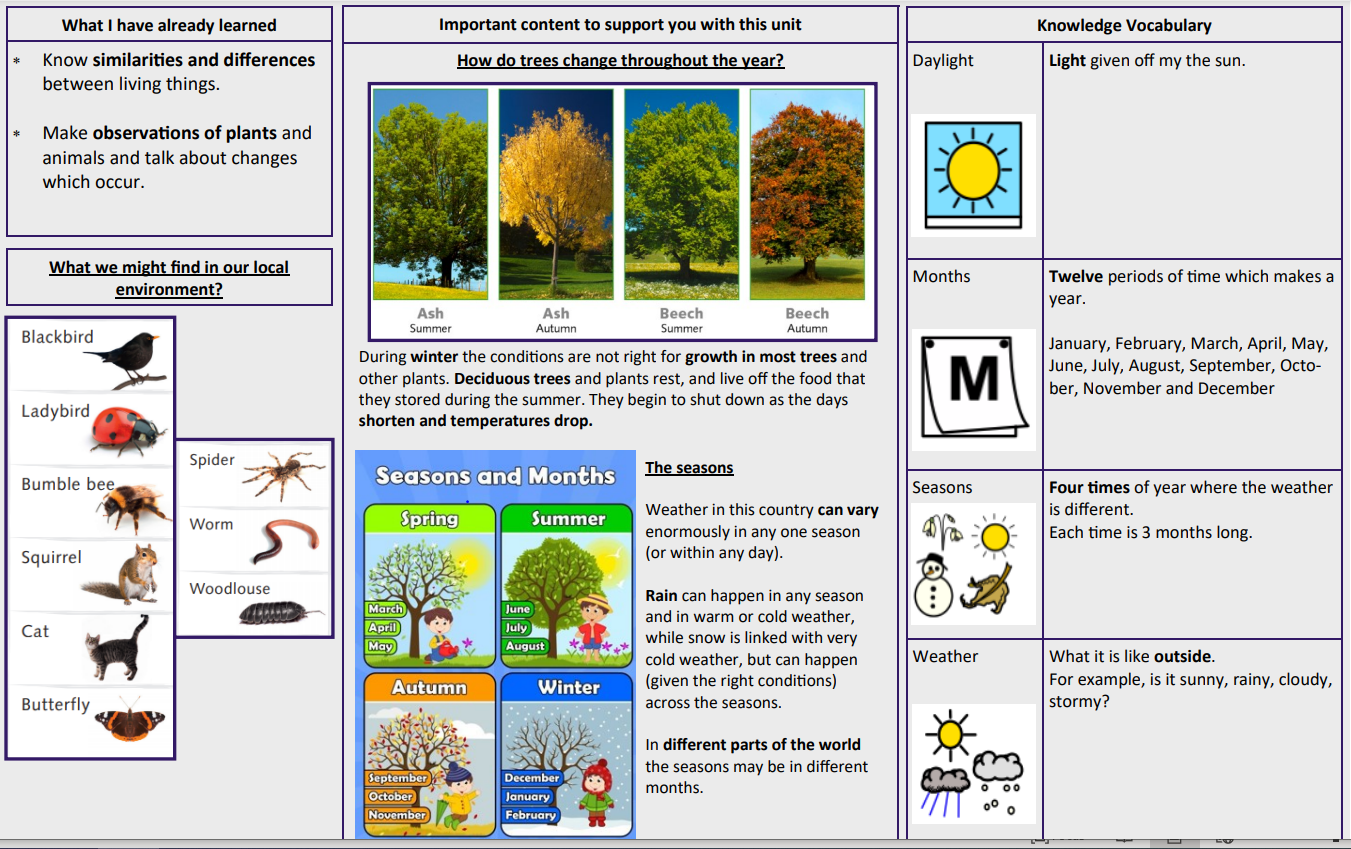 